INDICAÇÃO Nº 4680/2018Sugere ao Poder Executivo Municipal pintura de solo de trânsito (Carga e Descarga), defronte o nº 531 na Rua Duque de Caxias, Centro, neste município. Excelentíssimo Senhor Prefeito Municipal, Nos termos do Art. 108 do Regimento Interno desta Casa de Leis, dirijo-me a Vossa Excelência para sugerir que, por intermédio do Setor competente, seja executada pintura de solo de trânsito de garagem (Carga e Descarga), defronte o nº 531 na Rua Duque de Caxias, Centro, neste município.. Justificativa:Este vereador foi procurado pelo comerciante do referido endereço, solicitando pintura de solo de trânsito (Carga e Descarga), defronte o nº 531 na Rua Duque de Caxias, Centro, uma vez que, devido no local será inaugurando uma loja de decoração e como nessa localidade é bastante difícil encontrar vagas, se faz necessário uma reserva para carga e descarga de mercadorias. Assim, tal pintura de solo viria de encontro com a real necessidade, otimizando o trabalho no comercio local.Plenário “Dr. Tancredo Neves”, em 10 de outubro de 2.018.JESUS VENDEDOR-Vereador / Vice Presidente-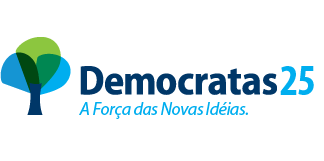 